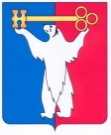 АДМИНИСТРАЦИЯ ГОРОДА НОРИЛЬСКАКРАСНОЯРСКОГО КРАЯПОСТАНОВЛЕНИЕ21.07.2021                             	г. Норильск                                       № 369О внесении изменений в постановление Администрации города Норильска                                 от 28.04.2017 № 182	В целях урегулирования отдельных вопросов, связанных с реализацией программных мероприятий в сфере профилактики терроризма и экстремизма на территории муниципального образования город Норильск на 2019 - 2021 годы, в связи с изменением структуры Администрации города Норильска, ПОСТАНОВЛЯЮ:	1. Внести в постановление Администрации города Норильска от 28.04.2017 № 182 (далее - Постановление) следующие изменения:1.1 По всему тексту Постановления слова «отдел по взаимодействию с правоохранительными органами» заменить словами «Управление по правопорядку и административной практике».2. Внести в программные мероприятия по профилактике терроризма и экстремизма на территории муниципального образования город Норильск на 2019 – 2021 годы, утверждённые Постановлением (далее – Программные мероприятия), следующие изменения:	2.1.	По всему тексту Программных мероприятий слова «Управление административной практики Администрации города Норильска» заменить словами «Управление по взаимодействию с общественными организациями и молодежной политике Администрации города Норильска».	2.2. Абзац восьмой раздела 2 «Цели, задачи и механизм реализации программных мероприятий» Программных мероприятий изложить в следующей редакции:	«Исполнители Программных мероприятий: Управление по делам культуры и искусства Администрации города Норильска, Управление имущества Администрации города Норильска, Управление по спорту Администрации города Норильска, Управление по взаимодействию с общественными организациями и молодежной политике Администрации города Норильска, Управление общего и дошкольного образования Администрации города Норильска, Управление по делам гражданской обороны и чрезвычайным ситуациям Администрации города Норильска, Управление по правопорядку и административной практике Администрации города Норильска, отдел обращений граждан Администрации города Норильска, МКУ «Управление капитальных ремонтов и строительства», МБУ «Молодежный центр», МКУ «Служба спасения», МКУ «Управление социальной политики», МКУ «Управление жилищно-коммунального хозяйства».». 	2.3. Строку 9 таблицы раздела 3 «Перечень программных мероприятий» Программных мероприятий изложить в следующей редакции:	«	 ».2.4. Строку 12 таблицы раздела 3 «Перечень программных мероприятий» Программных мероприятий изложить в следующей редакции:«».3. Опубликовать настоящее постановление в газете «Заполярная правда» и разместить его на официальном сайте муниципального образования город Норильск.Глава города Норильска                                                                                   Д.В. Карасев                                  9Приобретение льготных проездных билетов для проезда в городском общественном транспорте отдельным категориям населения (народные дружинники)МКУ «Управление социальной политики»Муниципальная программа «Социальная поддержка жителей муниципального образования город Норильск» Внебюджетные источники 604,00302,0302,012Оказание единовременной адресной материальной помощи (в отношении граждан, освободившихся из исправительных учреждений уголовно-исполнительной системы) МКУ «Управление социальной политики»Муниципальная программа «Социальная поддержка жителей муниципального образования город Норильск» Внебюджетные источники 200,00100,0100,0